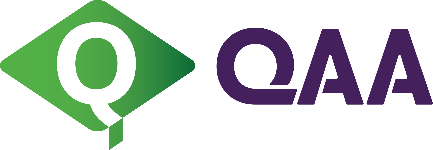 The UK Quality Code for 
Higher Education ConsultationOnline survey questionsApril 2024IntroductionThank you for taking the time to engage with the redevelopment of the UK Quality Code for Higher Education (Quality Code).Before answering the questions in this survey, please read the proposed Quality Code and the accompanying consultation document where you will also find the questions in this survey. You can find both these documents on our consultation web page.The Quality Code has been a cornerstone of the UK higher education system since its inception as the ‘academic infrastructure’ in the 1990s. Its format has changed over time, but it has always articulated the sector-agreed fundamental principles for the academic standards and quality of higher education across the UK. In the current redevelopment process, our intention has been to create a Quality Code that is capable of being used in tertiary settings. It will continue to act as a basis for the assurance of standards and quality, regardless of the size of the provider or the context in which they operate.As the Quality Code has regulatory status in many parts of the UK, we believe a formal consultation is an appropriate final step before finalisation and publication.We are seeking feedback from all stakeholders - in particular higher and further education providers, sector bodies, quality practitioners, academic staff, professional services staff, students’ unions/associations or guilds, and students. We have had good engagement with stakeholders throughout the redevelopment process. As a result, this consultation may cover ground that some have already commented on. However, as a final point of contact before implementation we have presented both an overall picture of changes from the last version we released for consultation (in November 2023) and an opportunity for those who may not have responded previously to give their views.The online consultation surveyThe survey consists of five sections:Section 1: asks for your detailsSection 2: confirms the approach taken to redeveloping the Quality CodeSection 3: seeks overarching commentary on this new version of the Quality Code Section 4: invites your views on the Sector-Agreed Principles and Key PracticesSection 5: focuses on new terms added to the draft Glossary in response to feedback Sections 3, 4 and 5 ask for feedback on sections of the Quality Code that have been amended in response to feedback received during the November-December 2023 discussions and survey.  Next stepsThe online survey opens on Monday 8 April 2024 and closes at 5pm on Friday 17 May 2024.We aim to publish the finalised Quality Code on 27 June 2024.  Section 1: Respondent detailsThis section captures respondents’ details. All answers provided will be treated confidentially and will not be attributed to any individual or organisation in any published analysis report. No personal data will be shared with third parties. Any results reported after the survey will only be in aggregate form, and individual responses will not be identifiable. Further details are available in our privacy notice.1a)	Name:  Free text (optional)1b)	Name of Institution/Organisation: Free text (required)1c) 	In what capacity are you responding?Multiple choice (required)As an individualOn behalf of a higher education providerOn behalf of a further education providerOn behalf of a sector body/organisationStudent representative bodyOther (please state)1d) 	Where are you (if responding as an individual) or your institution/organisation located?Multiple choice (required)EnglandScotlandWales Northern IrelandUK WideNon UK EuropeNon UK Outside of EuropeOther (please state)1e)	Role: Free text (optional)Section 2: Approach to developmentMultiple choice (required)Online eventsResponded to the Winter 2023-24 online surveyNo, I am coming to this consultation afreshSection 3: Overarching commentary on the Quality Code Sector-Agreed PrinciplesOne of the main aims of the Quality Code is to articulate the principles of UK tertiary education for securing academic standards and assuring and enhancing quality.The Sector-Agreed Principles articulate the features that are fundamental to securing academic standards and offering a high-quality student learning experience. The Key Practices identify ways in which a provider can demonstrate how they are meeting the Principles. In this way, the Quality Code offers a framework on which providers can build their internal practices and which satisfies external requirements.Multiple choice (required)YesNo Please give a reason for your answer (optional) Tertiary education We have asked the sector throughout the development process about extending the scope of the Quality Code beyond higher education to include tertiary education. This recognises changes taking place across the UK, notably in Scotland and Wales.  As a result of this feedback, we have stated in the introduction to the 2024 Quality Code that it is applicable to providers working in a tertiary setting: ‘This edition of the Quality Code is intended to have application beyond higher education in recognition that many parts of the UK are seeking to develop tertiary approaches to education.’ We recognise that the establishment of tertiary frameworks and a tertiary focus more widely are evolving areas, and we will continue to develop our approach as we redevelop the Advice and Guidance that will underpin this edition of the Quality Code.April 2024 consultation draft:IntroductionThe UK Quality Code for Higher EducationThe UK Quality Code for Higher Education (Quality Code) articulates the principles of UK higher education for securing academic standards and assuring and enhancing quality. This is the fourth version of the Quality Code since it was first developed in the late 1990s. The Quality Code was originally developed by and for the UK higher education sector. This edition is intended to have application beyond higher education in recognition that many parts of the UK are seeking to develop tertiary approaches to education.Multiple choice (required)YesNo Please give a reason for your answer (optional) Free text (required)Section 4: The Sector-Agreed Principles and Key PracticesClarity on what constitutes a PrincipleSome stakeholders in the engagement events and survey at the end of 2023 requested greater clarity in the way the Sector-Agreed Principles were set out in the November 2023 draft. Specifically, we were asked to clarify the distinction between the introductory title and the content of each Principle. To address this, we have grouped the title and description into a box with the aim of making it clearer that the principle number, title and description collectively make up ‘the Principle’. We have removed the wording ‘Sector-Agreed’ from the start of each Principle, to reduce repetition. We have also taken a more condensed approach to the title of the Principle, as in this example:Multiple choice (required)YesNo Please give a reason for your answer (optional) Principle 1  Changes made from the November 2023 draft:The practice relating to equity, equality, diversity and inclusion has been moved more centrally into the list of Key Practices in response to feedback stating it could be perceived as an ‘add on’ when appearing at the end of the list. It is worth stating that there is not a hierarchy in the way the Key Practices are presented. The precise wording has also been adjusted to align more clearly with the intention of the Principle.An additional Key Practice on engaging external expertise has been included.April 2024 consultation draft:Key PracticesAcademic standards and the quality of the student learning experience are the responsibility of each provider. Degree-awarding bodies have particular responsibilities for the qualifications offered in their name.The strategic approach is employed wherever and however provision is delivered and is embedded in the culture and practices of providers.The strategic approach aligns with providers’ policies and practices on equity, equality, diversity and inclusion for students and staff.The strategic approach is published and supported by a comprehensive and transparent governance framework that is communicated clearly and is accessible to staff, students and external stakeholders.The strategic approach is monitored, evaluated and enhanced on a regular basis.External expertise is a key element of the strategic approach to managing quality and standards.Multiple Choice (required)YesNo Please give a reason for your answer (optional) Multiple choice (required)YesNo Please give a reason for your answer (optional) Principle 2Changes made from the November 2023 draft:Principle wording simplified.Practice c amended to highlight the need to engage with the full diversity of the student body and reflect the importance of recognising the student voice.Practices d and e slightly amended to recognise that not all providers using the Quality Code have a formal student representative body.Practice f simplified to reflect current terminology around activities beyond the formal curriculum.April 2024 consultation draft:Key PracticesStudent engagement through partnership working is strategically-led, student-centred and integral to the culture of providers.Student engagement and representation activities are clearly defined, communicated, resourced and supported. Transparent arrangements are in place for the collective student voice to be heard and responded to.Providers demonstrate effective engagement with students, including those who represent the diversity of the student body. Students understand that their voice has been listened to and are aware of how their views have impacted the assurance and enhancement of the student experience.Student engagement opportunities and processes are inclusive of students’ characteristics and responsive to the diversity of each provider’s student population. They involve student representative bodies, where applicable.Providers and student representative bodies, where such bodies are in place, recognise and celebrate the contribution of students to the enhancement of teaching and learning and the wider student experience.Students are enabled and encouraged to engage actively in the academic governance and enhancement of the wider student experience beyond the formal curriculum.Multiple choice (required)YesNo Please give a reason for your answer (optional) Multiple choice (required)YesNo Please give a reason for your answer (optional) Principle 3Changes made from the November 2023 draft: Principle reworded to emphasise the link between resourcing, strategy and the composition of the student body.Practice a amended for clarity.Practice c simplified to align it more closely to the Principle.Practice e reworded for clarity.Practice f enhanced to emphasise the importance of learning environments helping to facilitate a sense of belonging.April 2024 consultation draft:Key PracticesStrategic and operational plans, along with resources, align with the student journey and are designed and implemented to support a positive student experience and enable student achievement.Providers ensure they have dedicated and accessible human, digital and physical resources to support and enhance the delivery of their programmes and the well-being of students and staff. Resources are reviewed and updated in alignment with strategic and programme developments, as well as staff and student recruitment. This also ensures relevance to the workplace and the wider academic discipline.Resources are allocated to ensure that staff receive ongoing professional development to support and enhance the delivery of a high-quality and innovative student learning experience.Processes and activities to support the management of academic standards and quality enhancement are appropriately resourced to meet strategic, operational and regulatory objectives and requirements.The creation, development and maintenance of accessible learning environments (physical and virtual) offer all students the opportunity to be engaged in their learning experience and facilitates a sense of belonging.Multiple choice (required)YesNo Please give a reason for your answer (optional) Multiple choice (required)YesNo Please give a reason for your answer (optional) Principle 4Changes made from the November 2023 draft:Practice a amended to include the levels at which data is utilised.Practice c simplified for clarity.Practice e amended to include clarification around the review of partnership data sharing agreements and reporting requirements.April 2024 consultation draft:Key PracticesA consistent, coherent and evidence-informed approach to the collection, storage and management of data is employed across the provider. The provider makes explicit the type and level of data utilised (such as departmental, programme, module level) and the policies and processes that underpin its use in the maintenance of academic standards and the assurance and enhancement of quality.  Staff and students are aware of the types of data gathered and how it is stored and used in the management of quality and standards. When designing and implementing monitoring and evaluation arrangements, staff and students take account of ethical and data protection requirements relating to gathering and submitting data for national data sets, regulatory purposes, and internal monitoring and evaluation. Staff who are required to collect, manipulate and analyse data for reporting and quality enhancement purposes receive training that enables them to undertake these activities effectively. Providers in partnership arrangements (including the student representative body, where applicable) ensure data sharing agreements and reporting requirements are clearly stated, understood and reviewed periodically. Data is collected and analysed in ways that enable providers to understand and respond to the needs of their student populations, promoting equality, diversity and inclusion. Multiple choice (required)YesNo Please give a reason for your answer (optional) Multiple choice (required)YesNo Please give a reason for your answer (optional) Principle 5Changes made from the November 2023 draft:Wording of Principle edited for clarity.Practice b amended for clarification.Practice d amended to emphasise the need for accessibility in communicating outcomes of monitoring and evaluation.Practice e simplified for clarity.April 2024 consultation draft:Key PracticesProviders agree strategic principles for monitoring and evaluation to ensure processes are applied systematically and operated consistently. The methods for monitoring and evaluation activity are documented to clarify their aims, objectives, intended actions and targets. They are explicit about how they will be conducted, the nature of evidence (data) to be considered and the form of reporting, along with key indicators of success. Staff and students are engaged in monitoring and evaluation activities and receive appropriate training and support to undertake them. The actions and outcomes from monitoring and evaluation activities are communicated in an accessible manner to staff, students, the governing body and external stakeholders.Improvements and enhancements that have been implemented as a result of monitoring and evaluation are, in turn, monitored and evaluated to ensure their impact is positive and remains fit for purpose. Monitoring and evaluation activity facilitates providers’ insights and promotion of equality, diversity and inclusion. Programmes are monitored and reviewed regularly by internal and external peers, employers and students, in line with the provider’s strategic approach to quality and standards and that of the relevant professional bodies.Multiple choice (required)YesNo Please give a reason for your answer (optional) Multiple choice (required)YesNo Please give a reason for your answer (optional) Principle 6Changes made from the November 2023 draft:Principle revised for simplicity and clarity and to reflect the differing forms that external review may take, and the different bodies that may require accreditation. Practice a amended to reflect the possible different approaches to external review, 
and to address the status of external review in the regulatory arrangements for providers in England.Practice b amended to be less prescriptive and for clarity.Practice c amended to reflect the different types of review.Practice d amended to reflect that international expertise in external reviews is valued by many providers.April 2024 consultation draft:Key PracticesExternal review, whether voluntary or required by national quality frameworks, is built into the provider’s strategic approach and aligns to internal quality and standards review activity. Providers recognise that external review and accreditation can act as a catalyst for ongoing improvement and strategic enhancement of the student learning experience. Also, that it promotes reflection and evaluation followed by implementation of the associated actions. Providers acknowledge and support the expertise and resource required to participate in external review and accreditation. Providers who engage in external review understand the UK national regulatory and legislative contexts in which they operate and the different approaches, forms and focus they may take. Providers may engage colleagues with international expertise, in addition to those familiar with UK requirements. Providers understand the requirements and process for external reviews that may be required by regulators in partner delivery locations. Multiple choice (required)YesNo Please give a reason for your answer (optional) Multiple choice (required)YesNo Please give a reason for your answer (optional) Principle 7Changes made from the November 2023 draft:Principle amended for clarity and simplicity.Practice a amended to reflect the applicability of The Framework of Qualifications for the European Higher Education Area (QF-EHEA)Practice c amended for simplification and clarity.Practice e added to reflect the importance of externality in the design, development, approval and modification of programmes of study.April 2024 consultation draft:Key PracticesAll programmes meet academic standards that are consistent with national frameworks and comparable across the UK, and, where applicable, meet 
The Framework of Qualifications for The European Higher Education Area.A definitive set of documents are produced from the design, development, approval and modification processes, which are held securely and act as the primary source of information about each programme.The award received, and how outcomes of study are recorded and certificated, is made clear to all stakeholders involved in the teaching, learning and evaluation of the programme.Policies and processes that support the design, development, approval, modification and review of programmes are published on each provider’s website and easily accessible to key stakeholders.External engagement and evaluation form a component part of the design, development, approval and modification process.Multiple choice (required)YesNo Please give a reason for your answer (optional) Multiple Choice (required)YesNo Please give a reason for your answer (optional) Principle 8Changes made from the November 2023 draft:Principle title changed to better reflect its purpose, and the detailed wording edited for clarity.Practice b amended to promote awareness of the different levels of risk associated with partnerships.Practice c added to give greater prominence to the importance of written agreements.April 2024 consultation draft:Key PracticesWhere academic provision is delivered through partnership, all partners agree, understand, communicate and take responsibility for the maintenance of academic standards and enhancement of quality.Providers are aware that working in partnership with other organisations will involve different levels of risk. Due diligence processes are completed in accordance with each provider’s approach to minimising risk, maintaining academic standards and enhancing quality. Written agreements between partners are signed prior to the start of a programme and cover the lifecycle of the partnership, including details about closing a partnership early.Providers and their partners ensure compliance with the regulatory and legislative requirements of the countries in which they work and maintain an awareness of the cultural context in which they operate. Providers maintain accurate, up-to-date records of partnership arrangements that are subject to a formal agreement. Partnerships are subject to ongoing scrutiny that includes regular monitoring, evaluation and periodic review to assure quality and facilitate enhancement.Multiple choice (required)YesNo Please give a reason for your answer (optional) Multiple choice (required)YesNo Please give a reason for your answer (optional) Principle 9Changes made from the November 2023 draft:Principle amended for accuracy with regard to the purpose of recruitment, selection and admissions processes, and for clarity and simplicity.Practice a amended to acknowledge additional processes are required to accommodate the recognition of prior learning.Practice e amended to reflect the importance of informed choice. April 2024 consultation draft:Key PracticesPolicies and procedures for application, recruitment, selection and admission to programmes are reliable, fair, transparent and accessible, including processes for the recognition of prior learning.Information provided to prospective students and their advisors for recruitment and widening access purposes supports them in making informed decisions. Providers meet their regulatory obligations in relation to the information presented about themselves and their programmes of study. Staff, student representatives and external partners engaged in the delivery of recruitment, selection, admissions and widening access processes are appropriately trained and resourced.All teams involved in the application, selection and admissions processes ensure information about the applicant journey is consistent and clear. Specific elements of the selection process are clearly defined and any programme changes that can impact decision making are communicated swiftly and consistently to enable all parties to exercise informed choice. Multiple choice (required)YesNo Please give a reason for your answer (optional) Multiple choice (required)YesNo Please give a reason for your answer (optional) Principle 10Changes made from the November 2023 draft:Principle amended for simplicity and to emphasise a high-quality student learning experience in addition to student achievement and progression.Practice a amended for clarity.Practice b reworked for simplicity and clarity, and to acknowledge the recognition of different pathways into learning.Practice d amended to reflect the potential for specific needs and requirements of students.Practice e amended to clarify terminology around activities outside the formal curriculum.April 2024 consultation draft:Key PracticesAccessible, relevant, accurate and timely information is offered to students and other key stakeholders throughout the learning journey about the provider, programme of study, wider opportunities for development and availability of support services.Students are supported at key transition points throughout their journey, with their specific needs and requirements met, and their particular pathways into learning recognised. Students, staff and those supporting student progression are aware of the ongoing academic, professional and pastoral services and activities available, and students are encouraged to access these opportunities and the support throughout their learning journey.Staff are appropriately qualified, trained and supported to deliver high-quality learning and support for all students, including those with specific needs and requirements.Activities offered outside the formal curriculum are recognised as beneficial for promoting students’ sense of belonging, as well as providing opportunities for students to broaden their skills and achievements, complementing their formal studies. Multiple choice (required)YesNo Please give a reason for your answer (optional) Multiple choice (required)YesNo Please give a reason for your answer (optional) Principle 11Changes made from the November 2023 draft:Principle title simplified to better reflect its purpose.Principle changed for greater clarity. Further amendments clarify the value of academic integrity in teaching, learning and assessment.Practice c amended to specifically mention staff.Practice d amended to reflect the importance of ongoing advice around academic integrity.Practice e reworked to recognise support requirements are needed for effective transition between academic levels. Practice f added to recognise the importance of fair, reliable, accessible and inclusive assessment. In addition, we have also highlighted different options for assessment being made available where it is possible and sustainable to do so.Practice g added to emphasise the importance of working in partnership with students to establish coherent approaches to emerging technologies that impact teaching, learning and assessment, with Generative Artificial Intelligence (Gen AI) provided as an example. This was added in response to requests for more emphasis on Gen AIPractice h added to acknowledge the specific requirements of research degrees and the importance of research informing teaching, learning and assessment. During the previous phase of consultation, concerns were raised about a perceived lack of emphasis on research degree provision in terms of a specific Principle. We are committed to providing discrete advice for the sector in this area and will consult in the future on the shape this advice will take, but we can confirm the Quality Code covers both taught and research degrees.  April 2024 consultation draft: Key PracticesLearning and assessment align to ensure students can demonstrate their potential and reflect on and reinforce their prior learning, skills and knowledge.Students are clear about the intended modular and programme learning outcomes and the purpose of assessment, and they are enabled to use feedback/feedforward to support further learning. Staff involved in facilitating learning and supervising research are appropriately qualified, supported and trained to deliver a high-quality learning experience, as well as being actively enabled to enhance their teaching and supervisory practice.Students are enabled and encouraged to take responsibility for their own learning and to take an active role in shaping and enhancing the learning process. Providers offer ongoing advice and guidance about academic integrity to ensure that students and staff understand what is expected of them.As students move through their learning journey they are given the opportunity and support to transition effectively between academic levels, recognising the progression they have made and steps they need to take to achieve their potential. Providers design assessments that are appropriate, fair, reliable, accessible and inclusive. Where possible, and sustainable, students are offered different options for undertaking assessments to promote accessibility and inclusion.Providers work in partnership with staff and students to establish coherent approaches to technology in teaching, learning and assessment (such as Generative Artificial Intelligence). Research degrees are delivered in supportive environments that are conducive to learning and research with effective supervision arrangements. Learning and teaching at all levels is informed by research and/or scholarship.Multiple choice (required)YesNo Please give a reason for your answer (optional) Multiple choice (required)YesNo Please give a reason for your answer (optional) Principle 12Changes made from the November 2023 draft:Principle title changed to better reflect its purpose.Principle amended to reflect that the quality considerations in concerns, complaints and appeals centre on their operation, and it is the provider’s responsibility to articulate processes to staff and students. Practice b amended to reflect the importance of clarity around the processes as well as the information about them.Practice c amended to highlight the need to meet international requirements where applicable.April 2024 consultation draft:Key PracticesPolicies and processes for concerns, complaints and appeals are accessible, robust and inclusive, and enable early resolution wherever possible and include information relating to recruitment, selection and admission.Concerns, complaints, appeals policies and procedures, including information about them, are clear and transparent to students, those advising them and those implementing the processes. Formal and informal stages of the processes are clearly articulated.Providers meet the national and (where applicable) international requirements of external bodies with responsibility for hearing or overseeing concerns and complaints. Actions resulting from concerns, complaints and appeals are proportionate and enable cases to be resolved as early as possible. Processes for concerns, complaints and appeals are monitored and reviewed to ensure they promote enhancement throughout the provider and operate as intended, to the benefit of students and staff. Outcomes from concerns, complaints and appeals are used to develop and enhance teaching and learning and the wider student experience.Multiple choice (required)YesNo Please give a reason for your answer (optional) Multiple choice (required)YesNo Please give a reason for your answer (optional) Section 5: The Glossary and Further CommentsWe have amended the glossary in response to feedback received, including from colleges who will be using the Quality Code as part of the tertiary frameworks in Scotland or Wales, or when operating in partnership with degree-awarding bodies. It is recognised that those colleagues may use different terminology currently. The terms which have been amended or are new to the glossary since the November 2023 draft are shown below - for the full glossary, see the consultation draft.April 2024 consultation draft:Academic integrity - a commitment to the fundamental values of honesty, trust, fairness, respect and responsibility. The opposite of academic integrity is unethical practices such as plagiarism, collusion, contract cheating or academic misconduct.Enhancement - the deliberate and systematic improvement in the quality of provision and the ways in which students’ learning is supported, involving the active engagement of students and staff. Enhancement has different interpretations across the UK with some UK nations having an ‘enhancement-led’ regulatory framework.Equality - each individual or group of people is given the same resources or opportunities, but QAA considers that equality should include the concept of ‘equity,’ which recognises that each person has different needs and therefore resources and opportunities should be allocated to reach an equal outcome. Quality - refers to how well providers support students to consistently achieve positive outcomes in learning, personal development and career advancement, while meeting the reasonable expectations of those students, employers, government and society in general.Standards/academic standards - these are the standards that degree-awarding bodies set and maintain for the award of academic credit or qualifications. Degree-awarding bodies are responsible for defining their own academic standards by setting the pass marks and determining the grading/marking schemes and any criteria for classification of qualifications that differentiate between levels of student achievement above and below the threshold academic standards. These individual standards align to national qualifications and credit frameworks and/or The Framework of Qualifications for the European Higher Education Area. Tertiary education - all post-secondary education encompassing further and higher education including academic, vocational and professional qualifications. How the term is interpreted varies between the UK nations - providers are advised to check their funder/regulator’s websites or the relevant external review guidance for further information. When working with overseas partners, providers should also check the definition as understood by their partner as the meaning of ‘tertiary’ may vary in different countries.  Multiple choice (required)YesNo Please give a reason for your answer (optional) Further commentsFree text (optional)Published - 8 April 2024© The Quality Assurance Agency for Higher Education 2024Southgate House, Southgate Street, Gloucester GL1 1UBRegistered charity numbers 1062746 and SC037786+44 (0)1452 557 000www.qaa.ac.ukThis document provides a copy of the survey questions to help you when preparing your response. Please use the online survey to submit your response.  Please note that the survey needs to be completed in one sitting. Once the survey has been submitted you will not be able to change your answers.  If you have any queries about the redevelopment of the Quality Code, please contact: membership@qaa.ac.uk Question 1 - Have you participated in any of the UK Quality Code redevelopment activities?Question 2 - Do the Principles and Key Practices offer a useful framework for developing, supporting and enhancing your internal quality practices and satisfying external requirements? Question 3 - Do you consider that the Quality Code can be applied across tertiary education? Question 4 - In recognition of the fact that the Quality Code will be used in a wider range of settings beyond higher education, what is your view of renaming it as
‘The UK Quality Code for Tertiary Education’?Principle 1 - Taking a strategic approach to managing quality and standards Providers demonstrate they have a strategic approach to securing academic standards and assuring and enhancing quality that is embedded across the organisation. Question 5 - Is this a clear format for expressing the Sector-Agreed Principles?Principle 1 - Taking a strategic approach to managing quality and standards Providers demonstrate they have a strategic approach to securing academic standards and assuring and enhancing quality that is embedded across the organisation. Question 6 - Does Principle 1 make it clear what is expected of a provider?Question 7 - Do the Key Practices under Principle 1 make it clear how a provider can demonstrate alignment to the Principle?Principle 2 - Engaging students as partnersProviders take deliberate steps to engage students as active partners, individually and collectively, in the design, development, assurance and enhancement of the student learning experience at all levels of study and across the governance framework.Question 8 - Does Principle 2 make it clear what is expected of a provider?Question 9 - Do the Key Practices under Principle 2 make it clear how a provider can demonstrate alignment to the Principle?Principle 3 - Resourcing delivery of a high-quality learning experienceProviders plan, secure and maintain learning, technology, facilities and human resources to enable the delivery and enhancement of an accessible, innovative and high-quality learning experience for students that is in line with the provider’s strategy and the composition of the student body. Question 10 - Does Principle 3 make it clear what is expected of a provider?Question 11 - Do the Key Practices under Principle 3 make it clear how a provider can demonstrate alignment to the Principle?Principle 4 - Using data to inform and evaluate qualityProviders collect, analyse and utilise qualitative and quantitative data at provider, departmental, programme and module levels to inform decision-making with the aim of enhancing practices and processes relating to teaching, learning and the wider student experience.Question 12 - Does Principle 4 make it clear what is expected of a provider?Question 13 - Do the Key Practices under Principle 4 make it clear how a provider can demonstrate alignment to the Principle?Principle 5 - Monitoring, evaluating and enhancing provisionProviders regularly monitor and review their provision and the underpinning policies, processes and practices to secure academic standards and enhance quality. Deliberate steps are taken to engage and involve students, staff and external expertise in monitoring and evaluation activity. The outcomes and impact of these activities are considered at provider level and conveyed to the governing body to drive reflection and enhancement across the provider.Question 14 - Does Principle 5 make it clear what is expected of a provider?Question 15 - Do the Key Practices under Principle 5 make it clear how a provider can demonstrate alignment to the Principle?Principle 6 - Engaging in external review and accreditation Providers engage with external reviews to enable external evaluation of the implementation of their strategic approach to securing standards and assuring and enhancing quality. Reviews and accreditation actively include staff, students and peers. They can be undertaken by representative organisations, agencies or professional, statutory and regulatory bodies (PSRBs) with recognised sector expertise according to the provision being reviewed. Question 16 - Does Principle 6 make it clear what is expected of a provider?Question 17 - Do the Key Practices under Principle 6 make it clear how a provider can demonstrate alignment to the Principle?Principle 7 - Designing, developing, approving and modifying programmesProviders design, develop, approve and modify programmes of study to ensure the quality of provision and the academic standards of awards are consistent with the relevant national qualifications framework. Providers ensure their provision and level of qualifications are comparable to those offered across the UK and, where applicable, 
The Framework of Qualifications for the European Higher Education Area. Question 18 - Does Principle 7 make it clear what is expected of a provider?Question 19 - Do the Key Practices under Principle 7 make it clear how a provider can demonstrate alignment to the Principle?Principle 8 - Operating partnerships with other organisations Providers and their partners have proportionate arrangements with effective governance to secure the academic standards and enhance the quality of programmes that are delivered in partnership with others. Organisations involved in partnership arrangements agree and communicate the mutual and specific responsibilities in relation to delivering, monitoring, evaluating, assuring and enhancing the learning experience.Question 20 - Does Principle 8 make it clear what is expected of a provider?Question 21 - Do the Key Practices under Principle 8 make it clear how a provider can demonstrate alignment to the Principle?Principle 9 - Recruiting, selecting and admitting students Providers operate recruitment, selection and admissions processes that are transparent, fair and inclusive. Providers maintain and publish accurate, relevant and accessible information about their provision, enabling students to make informed choices about their studies and future aspirations. Question 22 - Does Principle 9 make it clear what is expected of a provider?Question 23 - Do the Key Practices under Principle 9 make it clear how a provider can demonstrate alignment to the Principle?Principle 10 - Supporting students to achieve their potential Providers facilitate a framework of support for students that enables them to have a 
high-quality learning experience and achieve their potential as they progress in their studies. The support structure scaffolds the academic, personal and professional learning journey, enabling students to recognise and articulate their progress and achievements.Question 24 - Does Principle 10 make it clear what is expected of a provider?Question 25 - Do the Key Practices under Principle 10 make it clear how a provider can demonstrate alignment to the Principle?Principle 11 - Teaching, learning and assessment  Providers facilitate a collaborative approach to shaping a learning experience that 
enables students to have a high-quality experience and progress through their studies. 
All students are supported to develop and demonstrate academic and professional skills and competencies. Assessment employs a variety of methods, embodying the values of academic integrity, producing outcomes that are comparable across the UK and recognised globally.Question 26 - Does Principle 11 make it clear what is expected of a provider?Question 27 - Do the Key Practices under Principle 11 make it clear how a provider can demonstrate alignment to the Principle?Principle 12 - Operating concerns, complaints and appeals processesProviders operate processes for complaints and appeals that are robust, fair, transparent and accessible, and clearly articulated to staff and students. Policies and processes for concerns, complaints and appeals are regularly reviewed and the outcomes are used to support the enhancement of provision and the student experience. Question 28 - Does Principle 12 make it clear what is expected of a provider?Question 29 - Do the Key Practices under Principle 12 make it clear how a provider can demonstrate alignment to the Principle?Question 30: Is the glossary useful in helping you to understand key terms used in the Quality Code?Question 31 - Do you have any further comments to make about the proposed 2024 edition of the Quality Code?  